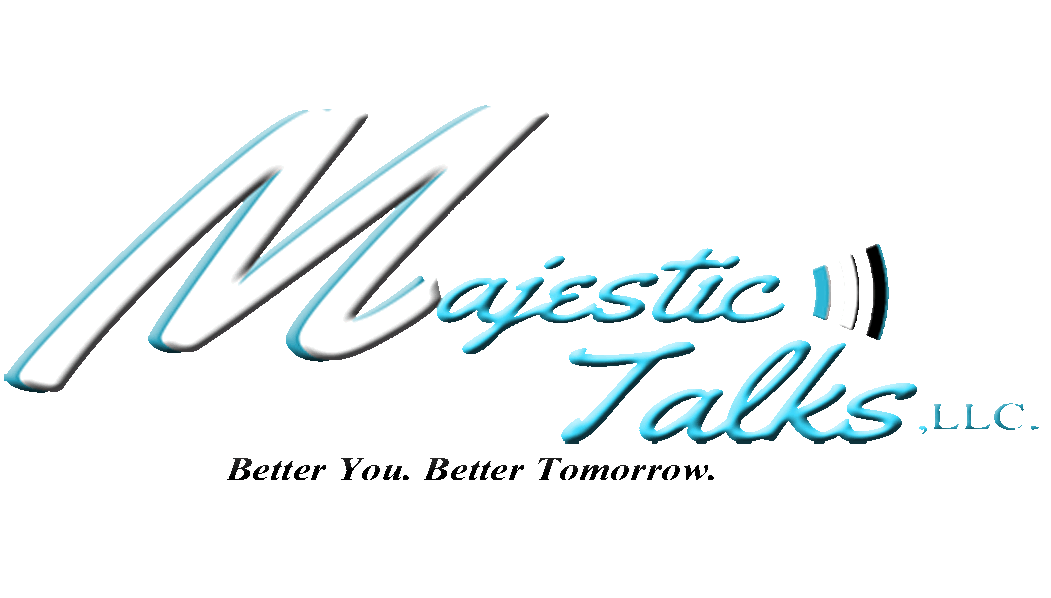 Latasha S. Morgan, MDIV., MA, CCLC, CPLC, BCMHC, CPAE720 Montague Ave., PMB 133Greenwood, South Carolina 29649Phone: (864) 396-8485Email: majestictalks@gmail.comWebsite: www.majestictalks.comINTAKE FORM Please answer the following questions as fully as possible.Name: _______________________________________________Date: ___________________ Birth date: _____________________________________________ Age: ___________________  Please describe the problem(s) that you want help with; explain as fully as possible: __________  ______________________________________________________________________________ ______________________________________________________________________________  How has this problem affected your life in the following areas?  Family: _____________________________________________________________________ Work: ______________________________________________________________________  Social/Recreational: ___________________________________________________________  Health: _____________________________________________________________________  How long have you had this problem? _____________________________________________ Please list any important events in your life that may relate to this problem: _________________  ______________________________________________________________________________  ______________________________________________________________________________  How serious is this problem (check one)?  Mildly          Moderately           Very         Extremely          Totally What have you tried to do to solve this problem?   _____________________________________ ______________________________________________________________________________  What has been successful? ________________________________________________________  ______________________________________________________________________________  Have you had counseling/therapy in the past (check one)?    Yes           No  If so, where? ____________________________________________ When? _______________ What was helpful about the counseling?_____________________________________________  What was not helpful about the counseling? __________________________________________  MARITAL STATUS:  (check one)     Single       Married     Divorced         How Long? _____________________  Previously married -- How many times? __________________________________________  Living with someone -- How long? _______________________________________________  Separated -- How long? ________________________________________________________  Widowed -- How long? ________________________________________________________  FAMILY HISTORY: Who mainly raised you? __________________________________________________________  If there were changes (death, parent’s divorce, etc.), please list and indicate the age you were when these changes occurred: ____________________________________________________  ______________________________________________________________________________  ______________________________________________________________________________  No. of siblings _______________ No. of brothers _________________ No. of sisters ________  In rank order from oldest to youngest, what is your place in the order? ______________________________________________________________________________  Which members of your family are you close to? _____________________________________  ______________________________________________________________________________  Are there any family members who are a problem for you? _____________________________  ______________________________________________________________________________  Please indicate other people in your life that provide support for you: ______________________ ______________________________________________________________________________  Please check any problems that family members have/have had, and indicate relationship:  Relationship Arrests/convictions ____________________________________________________________  Alcoholism _________________________________________________________________  Depression __________________________________________________________________  Violence ____________________________________________________________________  Other mental/emotional problems:_________________________________________________ ______________________________________________________________________________  ______________________________________________________________________________  Check any of the following that apply to your childhood/adolescence:  Spiritual problems                      School problems                  Medical problems  Unhappy childhood                    Family problems                  Social problems Other emotional/spiritual problems:___________________________________________ ___________________________________________________________________________  EDUCATIONAL HISTORY:Total years completed:  High School:  ___________College: ___________Grad School: ______  Problems/Weaknesses with school?: _______________________________________________ ______________________________________________________________________________ Strengths: ___________________________________________________________________ ______________________________________________________________________________ PHYSICAL AND MENTAL HEALTH: How would you rate your current health (circle one)?  Very poor  1         2         3         4         5         6         7         8         9         10  Very good List current health problems for which you are receiving treatment: ______________________ ______________________________________________________________________________  List any medications currently prescribed: __________________________________________ ______________________________________________________________________________ WORK HISTORY: Usual Occupation:______________________________________________________________  Are you currently employed:   Yes     No      Length of time: _________________________  If you have changed jobs during the last five years, give duration of employment and reason for leaving job: ___________________________________________________________________  _____________________________________________________________________________  Other Information You Think We Should Know: _______________________________________________________________________________________________________________________________________________________________________________________________